ΕΛΛΗΝΙΚΗ ΔΗΜΟΚΡΑΤΙΑ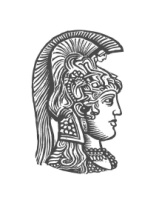 ΕΘΝΙΚΟN ΚΑΙ ΚΑΠΟΔΙΣΤΡΙΑΚON ΠΑΝΕΠΙΣΤΗΜΙΟN ΑΘΗΝΩΝ ΣΥΜΒΟΥΛΙΟ ΕΝΤΑΞΗΣ ΑΡΘΡ. 13 ΠΑΡ.1 Ν. 4589/2019	Ψαχνά, 20-5-2020Θέμα:	Διεξαγωγή μαθημάτων από 25 Μαΐου και εξής Σχετ.:	α) Υπ’ αριθμ. Δ1α/ΓΠ.οικ. 28237/5.5.2020 Κοινή Υπουργική Απόφαση (Β΄ 1699) 	β) Άρθρο τριακοστό έκτο της από 1.5.2020 Πράξης Νομοθετικού Περιεχομένου (Α΄ 90)	γ) Οδηγίες του Υ.ΠΑΙ.Θ. με αρ. πρωτ. 215/11.5.2020 για την εφαρμογή του α σχετικού (ΑΔΑ: ΨΠ7046ΜΤΛΗ-43Φ)Σύμφωνα με τα ανωτέρω σχετικά, από 25.5.2020 δύναται να ξεκινήσει η διεξαγωγή εργαστηριακών ασκήσεων, οι οποίες δεν ήταν δυνατό να διεξαχθούν με μέσα εξ αποστάσεως εκπαίδευσης. Η διδασκαλία των θεωρητικών μαθημάτων θα συνεχίσει να υλοποιείται αποκλειστικά με τη χρήση μεθόδων εξ αποστάσεως εκπαίδευσης σύμφωνα με την παρ. 1 του άρθρου 12 της από 11.3.2020 Πράξης Νομοθετικού Περιεχομένου (Α΄55) και το πεντηκοστό δεύτερο άρθρο της από 13.4.2020 Πράξης Νομοθετικού Περιεχομένου (Α΄84) έως την ολοκλήρωση του ακαδημαϊκού έτους 2019-2020.Από 25.5.2020 επαναλειτουργούν οι εστίες προκειμένου να μπορούν να διαμείνουν οι φοιτητές, οι οποίοι θα πρέπει να παρακολουθήσουν τα μαθήματα εργαστηριακών ασκήσεων με φυσική παρουσία. Όταν αρχίσει η εξεταστική περίοδος, θα μπορούν να διαμένουν οι δικαιούχοι φοιτητές που θα συμμετάσχουν σε εξετάσεις, εφόσον διενεργηθούν με φυσική παρουσία.Κατόπιν ενημέρωσης που λάβαμε από τους υπευθύνους καθηγητές των μαθημάτων όλων των προγραμμάτων σπουδών, ενημερώνονται οι φοιτητές για τα εξής:Όλα τα θεωρητικά μαθήματα όλων των προγραμμάτων σπουδών θα συνεχίσουν να γίνονται αποκλειστικά με μεθόδους εξ’ αποστάσεως εκπαίδευσης.Όλα τα εργαστηριακά μαθήματα του προγράμματος σπουδών Λογιστικής και Χρηματοοικονομικής θα συνεχίσουν να γίνονται αποκλειστικά με μεθόδους εξ’ αποστάσεως εκπαίδευσης.Όλα τα εργαστηριακά μαθήματα του προγράμματος σπουδών Μηχανικών Αυτοματισμού Τ.Ε. θα συνεχίσουν να γίνονται αποκλειστικά με μεθόδους εξ’ αποστάσεως εκπαίδευσης.Όλα τα εργαστηριακά μαθήματα του προγράμματος σπουδών Ηλεκτρολόγων Μηχανικών Τ.Ε. θα συνεχίσουν να γίνονται αποκλειστικά με μεθόδους εξ’ αποστάσεως εκπαίδευσης, εκτός από το παρακάτω μάθημα, για το οποίο ενδέχεται να πραγματοποιηθούν και εργαστηριακές ασκήσεις με φυσική παρουσία: Βιομηχανικοί Αυτοματισμοί Ι (Ε). Όλα τα εργαστηριακά μαθήματα του προγράμματος σπουδών Μηχανικών Τεχνολογίας Αεροσκαφών Τ.Ε. θα συνεχίσουν να γίνονται αποκλειστικά με μεθόδους εξ’ αποστάσεως εκπαίδευσης, εκτός από τα παρακάτω μαθήματα, για τα οποία ενδέχεται να πραγματοποιηθούν και εργαστηριακές ασκήσεις με φυσική παρουσία: Σχέδιο (Ε) Ηλεκτρονικά Ι (Ε).Όλα τα εργαστηριακά μαθήματα του προγράμματος σπουδών Μηχανολόγων Μηχανικών Τ.Ε. θα συνεχίσουν να γίνονται αποκλειστικά με μεθόδους εξ’ αποστάσεως εκπαίδευσης, εκτός από τα παρακάτω μαθήματα, για τα οποία ενδέχεται να πραγματοποιηθούν και εργαστηριακές ασκήσεις με φυσική παρουσία: Μηχανολογικό Εργαστήριο (Ε) Μηχανολογικό Σχέδιο (Ε)Στοιχεία Μηχανών Ι (Ε)Στοιχεία Μηχανών ΙΙ (Ε)Τεχνολογία Ψύξης (Ε)Ατμοστρόβιλοι – Ατμολέβητες (Ε)Τεχνολογία Κλιματισμού (Ε)Ποιοτικός Έλεγχος (Ε)Τεχνολογία Θερμάνσεων (Ε)Αεριοστρόβιλοι (Ε)Εξοπλισμός υπό Πίεση (Ε)Α.Π.Ε. ΙΙ (Ε)Περιβαλλοντική Μηχανική ΙΙ (Ε)Τεχνολογία Οχημάτων (Ε)Σ.Α.Ε. – Βιομηχανικοί Αυτοματισμοί (Ε)Ανυψωτικές και Μεταφορικές Μηχανές (Ε)Ενεργειακές Εγκαταστάσεις (Ε)Εμβολοφόρες Μηχανές ΙΙ (Ε)Θερμοηλεκτρικοί και Διπλού Στόχου Σταθμοί (Ε)Σχετικά με τον τρόπο, τις ημερομηνίες και τις ώρες διεξαγωγής των είκοσι δύο (22) εργαστηριακών μαθημάτων που αναφέρονται παραπάνω θα ενημερωθείτε με νέα ανακοίνωση εντός της τρέχουσας εβδομάδας.Καλούνται οι φοιτητές που δεν έχουν εκπαιδευτικές υποχρεώσεις με φυσική παρουσία να μην προσέρχονται στις εγκαταστάσεις του ιδρύματος.	Ο Αντιπρόεδρος του Συμβουλίου Ένταξης	Κωνσταντίνος Παπαδόπουλος	ΚαθηγητήςΠρος:- Φοιτητές Προγραμμάτων σπουδών Τμημάτων του πρώην Τ.Ε.Ι. ΣτερεάςΕλλάδαςΚΟΙΝ:- Μέλη Δ.Ε.Π. Γενικού Τμήματος,- Μέλη Ε.Τ.Ε.Π. Γενικού Τμήματος